  Arts & Craftsmen Guild™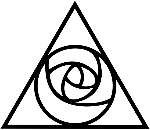   31 South Grove Street, East Aurora, NY 14052
HIGH SCHOOL ART SCHOLARSHIP APPLICATION 2019SCHOLARSHIP APPLICATION FORMThe Arts & Craftsmen Guild is offering $500 scholarships this year to area senior high school students pursuing college studies in the visual arts. This award is determined on a competitive basis and requires the submission of three art portfolio pieces and an artist’s statement as well as a letter of recommendation.All students who plan to continue their college studies in the visual arts are encouraged toparticipate in this process.PORTFOLIOThe portfolio should include 3 clear jpegs images e-mailed to the Arts and Craftsmen Guild at artsandcraftsmenguild@gmail.com.All materials should be labeled with artist’s name, title of each piece (if any), media, dimensions, and year completed. Portfolio artwork may include drawings, painting, photography, ceramics, digital works, mixed media, printmaking, sculptures, et cetera.Self-portraits, still lives and figure studies may be included. Portfolios may include coursework or artwork created outside of art courses, preferably within the past two years. All Portfolio work must be the original artwork of the applicant.ARTIST’S STATEMENTThe Artist’s Statement should include your reasons for wanting to be an artist, a description of artists and/or work that you admire, and your academic and artistic goals. Your statement should be 200-300 words (double spaced) in length. Be sure to include your name at the top of your statement.LETTER OF RECOMMENDATIONA letter of recommendation from a current or past instructor familiar with your artistic qualifications should be included with the application.DEADLINEReturn your application form along with your 3 JPEGs of your artwork and artist’s statement and letter of recommendation by Friday, May 10, 2019, to The Arts & Craftsmen Guild, 31 Grove St. East Aurora, NY 14052, to be considered for the scholarship.Any Questions please contact, John Thiesen at 716-652-6218.  We have an answering machine and you are welcome to leave a message, I will return your call as soon as possible.Winners will be notified by Friday, June 7 2019. We will send a press release featuring the recipients of the art scholarship to their local papers, as well as including an article on our web-site. Winners also receive a one-year membership in the Arts & Craftsmen Guild.                                                                                    4/1/19                                    